Fecha:___________________________________________ de 20____                              ESTANCIA I                  ESTANCIA II                         ESTADÍA                                    Presencial                                         Llamada telefónica                    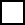 C. Tutor:  ____________________________________________________________Nombre del estudiante:_________________________________________________P.E.: _______________    Cuatrimestre y Grupo:_________   Matrícula_______________      _____________________________                       _______________________________                   Nombre y firma de quien realiza la entrevista                   Nombre y Firma del Tutor de la práctica                   Datos de la empresa (Dirección, teléfono, correo)Asesor Técnico:Desempeño del estudiante durante la estancia. (del 1 al10 que calificación le asignaría)¿Está dispuesto a aceptar otro estudiante para estancia o estadía?Observaciones y resultados obtenidos:Nombre del entrevistado en la empresa, hora: 